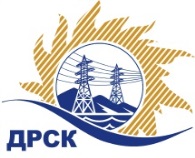 Акционерное Общество«Дальневосточная распределительная сетевая  компания»ПРОТОКОЛ ПЕРЕТОРЖКИСпособ и предмет закупки: открытый одноэтапный конкурс без предварительного квалификационного отбора: Мероприятия по строительству и реконструкции для технологического присоединения потребителей до 150 кВт (в том числе ПИР) на территории Приморского края.Плановая стоимость закупки:  20 000 000,00 руб. без учета НДСЗакупка 141 р. 2.1.1 ГКПЗ 2016 г.ПРИСУТСТВОВАЛИ: члены постоянно действующей Закупочной комиссии 2-го уровня. ВОПРОСЫ ЗАСЕДАНИЯ ЗАКУПОЧНОЙ КОМИССИИ:В адрес Организатора закупки 2 (две) заявки на участие в  процедуре переторжки.Вскрытие конвертов было осуществлено в электронном сейфе Организатора закупки на Торговой площадке Системы B2B-ESV автоматически.Дата и время начала процедуры вскрытия конвертов с заявками на участие в закупке: 10:00 часов благовещенского времени 18.01.2016 г Место проведения процедуры вскрытия конвертов с заявками на участие в закупке: Торговая площадка Системы B2B-ESVОтветственный секретарь Закупочной комиссии 2 уровня  АО «ДРСК»                       		     М.Г. Елисеева исп. Коврижкина Е.Ю.Тел. 397208№ 116/УКС-Пг. Благовещенск18 января 2016 г.№п/пНаименование Участника закупки и его адресцена заявки за единицу до переторжки, руб. без НДСцена заявки за единицу после переторжки, руб. без НДС1АО «ВСЭСС»г. Хабаровск, ул. Тихоокеанская, 1657 354 903,00 7 154 903,002ООО «ДВ Энергосервис»г. Хабаровск, Снеговая, 42Д8 575 893,00 не поступила3ООО « РосГСК»г. Владивосток, ул. Калинина, 49»А»8 855 061,00 6 897 061,00